УтверждаюЗаведующий МБДОУ № 26 «Солнышко»________________Н.Н.Кочергина План взаимодействия с территориальными органами безопасности 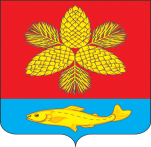 Муниципальное бюджетное дошкольное образовательное учреждение«Детский сад №26 «Солнышко» с.Романовка   Шкотовскогомуниципального района Приморского края.ПРИКАЗ02.04.2018г.                                              с.Романовка                                                       № 32Об утверждение плана взаимодействия с территориальными органа безопасности             Во исполнении постановления Правительства Российской Федерации от 07 октября 2017 года № 1235 «Об утверждении требований к антитеррористической защищенности объектов (территорий) Министерства образования и науки Российской Федерации и объектов (территорий) относящихся к сфере деятельности Министерства образования и науки Российской Федерации и формы паспорта безопасности этих объектов (территорий) ПРИКАЗЫВАЮ:    1.Утвердить и ввести в действие План взаимодействия с территориальными органами МВД России, отделом надзорной деятельности и профилактической работы Шкотовского муниципального района и территориальными органами Россгвардии по защите от террористических   угроз в Муниципальном бюджетном дошкольном образовательном учреждении детский сад № 26 «Солнышко» с.Романовка Шкотовского района Приморского края      2. Контроль за исполнением данного приказа оставляю за собой.Заведующий                                              Н.Н.Кочергина№ п/пНаименование мероприятияДата проведенияответственныйПервоочередные, неотложные мероприятияПервоочередные, неотложные мероприятияПервоочередные, неотложные мероприятияПервоочередные, неотложные мероприятия1Проведение встреч с сотрудниками правоохранительных органов по темам;»Сущность терроризма», «Дисциплинарность и бдительность – в чем выражается их взаимосвязь», «Как террористы и экстремисты могут использовать подростков и молодежь в своих преступных целях и т.п.Май, ноябрьЗаведующий2Проведение командно-штабных учений с администрацией ДОУ, должностными лицами ГО и тренировки с сотрудниками ДОУ по действиям при возникновении угрозы совершения террористического акта1 раз годЗаведующий 3Проведение практического занятия по обработке действий с огнетушителем2 раза в годЗаведующий, завхоз4Проведение практического занятия по эвакуации при пожареПо плануЗаведующий, завхоз5Организация взаимодействия с органами охраны правопорядка на время проведения мероприятий Новогодние праздники, выпускной Заведующий воспитатель